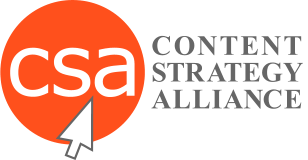 Content Strategy Document The Content Strategy Document –  Short Version (optional) Two (2) to five (5) pages:  A concise project summary, which may be a collaboration of the Project Management Team and the Content Strategist, and approved by the team.Cover page:Title and date of projectProject OwnerDocument Author(s)Project team members and rolesProject overview:  One (1) page:  articulates the context under which the project was initiated; may be completed by the Project Owner, Project Manager or the Content Strategist.Why was the project undertaken?Project scopeWhat are the project goals?Did the project successfully meet its goals?List goals met and explain howList unmet goals; explain reasons why and recommended next steps Summary statement of the content ecosystem at project completionAcknowledgements:  List team members and roles Description of the “Content Ecosystem Current State”The EnterpriseBusiness ModelOperating EnvironmentTrendsChallenges, Pain Points & OpportunitiesCompetitive AnalysisWhat are competitors doing well?What are they failing at?New opportunities for clientContent EcosystemWhat’s workingWhat’s not workingWhat’s missingContent Life CycleWhat’s workingWhat’s not workingWhat’s missingQuantitative Summary of the Content InventoryWebsitesMicrositesPagesAll digital assetsFormats and typesSummary of Content Assessment/Audit FindabilityUsabilityRelevanceOwnershipUp to date or outdated MessagingBrand alignmentEditorial & production qualityUser EngagementTarget Audiences: whom are we talking to?CustomersInternal audiencesExternal audiencesEditorial summaryTone and voiceHow and where are we engaging audience groups?ChannelsPlatformsFormats (text, image, rich media, etc.)Content Types (Articles, White papers, PDFs, User Manuals, etc.)Marketing & Sales (path to purchase, sales funnel management)UX designDesign Elements (aesthetics)Error messagingFormsOptimizationSEOTaxonomiesMetadata schemaLocalizationPersonalization Metrics we use to analyze successManagementDaytoday content life cycle operationsContent calendarCMS Management & WorkflowsComplianceGovernance Oversight & Policy DevelopmentConclusionsOverall success of the projectChallenges encountered and overcomeAreas for improvementSummary description of “The Future Content Ecosystem”The Content Strategy Document – Long VersionThe headings and subheadings of the final document long version detail the specifics of: the Current Content Ecosystem, the intended Ecosystem Future State and the Content Strategy(ies) to be employed to achieve the future state.   All charts, screen shots, images, tables, templates, resources and estimated completion schedules or roadmaps should be included. The final Content Strategy Document will be a unique, purpose-built strategy for each situation and company. There is no one-size-fits-all strategyCover page:Title and date of projectProject OwnerDocument Author(s)List project team members and rolesProject overview:  One (1) page:  articulates the context under which the project was initiated; may be completed by the Project Owner, Project Manager or the Content Strategist.Why was the project undertaken?Project scopeWhat are the project goals?Did the project successfully meet its goals?List goals met and explain howList unmet goals; explain reasons why and recommended next steps Summary statement of the content ecosystem at project completionAcknowledgements:  List team members and roles  The Content Ecosystem Current State:The Operating EnvironmentEnterprise Trends, Goals and ObjectivesAudience Trends, Goals and ObjectivesContent Strategy Framework  Description of the current Content Ecosystem StatePain PointsChallenges to be overcomeNew initiatives or trends to be addressedThe Content Ecosystem Future State:Findings of the Stakeholder InterviewsStrategic IntentMotivation for changeGoals and ObjectivesDescription of the Content Ecosystem Future StateChallenges to be overcomeMedium- and long-term Content Future VisionRecommended Solutions and Strategies:These depend on the nature of the company and the project coupled with the findings and conclusions drawn from the discovery and assessment phases. Answering the following questions highlights the strategic implications, which need to be taken into account. The list is only illustrative and is by no means all inclusive. Note in some cases the same strategy may affect or inform more than one strategic design.Who are we talking to?Defining our audience; creating personas and profilesWhat are their information needs (problems to be solved, work performed etc.)Content typesContent modelsContent formatsContent relevanceContent mappingUser Experience designHow do they search or find content?Information organization strategiesTaxonomiesMetadataSEO strategiesAdaptive/intelligent content strategiesExceptions and error messagingSitemapsWhere and when do they want content?Channel strategies: multichannel, omnichannel, off-line integrationPlatform strategies: big screen and small screen devices & non-digital platforms (broadcast, print)P2P strategiesOptimization StrategiesLocalization/ translationPersonalizationSEOWhat content do we need, what do we want to say, what does our audience want to say or know?Organizational goalsMessaging goalsBrand messagingUpsell and cross sellContent mappingContent typesUser-Generated ContentEditorial strategiesContent CalendarsStyle guidesHow do we produce and deliver that content?Content life cycle strategiesPlanningCreatingReviewing and Approving (Editorial Workflow)AssemblingPublishing and DistributingArchivingHow do we maintain consistently good content that meets audience and organizational goals?Governance ModelFederated, Central, HybridGovernance committeeStaffing planRACI MatrixMedium- and Long-term Roadmap